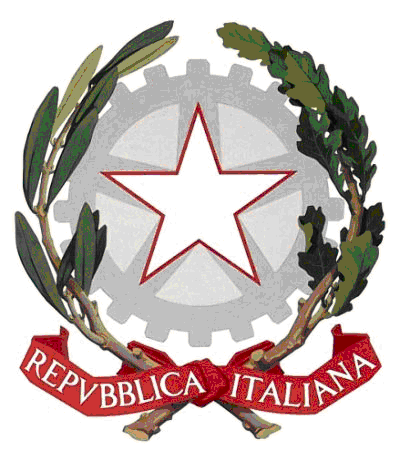 Istituto Comprensivo Bova Marina CondofuriScuole dell’Infanzia, Primaria e Secondaria di Primo Grado Codice Meccanografico RCIC85200D Via Montesanto, 26- 89035 BOVA  MARINATel. & fax  0965.761002www:icbovamarinacondofuri.gov.it  -e-mail   rcic85200d@istruzione.itProt. N. 0002152/I.Bova Marina, 29/03/2019Ai Docenti classi III SC  SEC 1°  Al DSGAOGGETTO: Calendario prove INVALSI - classi 3^ SC. SEC. 1° ed elenco somministratori Si comunica di seguito il calendario di somministrazione delle prove completo dei nominativi dei docenti somministratori:Responsabile del funzionamento dei computer : A.A sig. R. Stilo.I docenti che svolgeranno ore aggiuntive rispetto al proprio orario di servizio avranno diritto al recupero.                                                                                                                            Il Dirigente Scolastico                                                                                                               Dott.ssa Consolata Irene Mafrici                                                                                                                                 Firma autografa sostituita a mezzo stampa ex art. 3, c.2 D.lgs n.39/93MateriaoraClasseSomministratoreLunedì 8 aprileItaliano09:00III DProf. A RussoMatem11:00III DProf. A RussoItaliano13:00III BProf.ssa C. CalleaMartedì 9 aprileItaliano09:00III AProf. A. SpanòItaliano11:00III EProf. A. RussoItaliano14:00III CProf. G. CreaMercol 10 aprileMatem09:00III EProf. P. GioffrèMatem11:00III AProf. A. SpanòMatem14:00III CProf. G. S/accàIngelse16:00III CProf. R. CreaGiov 11 aprileInglese09:00III DProf. A. RussoMatem11:00III BProf.ssa F. MarinoInglese14:00III BProf.ssa F. MarinoVener 12 aprileInglese09:00III EProf.ssa F. FonteInglese11:00III AProf. A. Spanò